TÍTULO UDI: Nos vamos de viaje en…TÍTULO UDI: Nos vamos de viaje en…CURSO: 3, 4 Y 5 AÑOSÁREA: GlobalizadaJUSTIFICACIÓNLa unidad didáctica propuesta aborda los medios de transporte y la Educación Vial. Nacemos en un contexto determinado en el que están presentes códigos, símbolos, señales, anuncios, mensajes, vehículos y personas; siendo para ellos y ellas esta una situación de normalidad. La Educación Vial es necesaria para que los niños no corran riesgos en la calle. La protección infantil en la vía pública depende en gran parte de los padres, pero gracias a una buena Educación Vial en la escuela será la herramienta perfecta para proteger su integridad y autonomía como peatones, y también para asentar los conocimientos como futuros conductores. Trabajaremos con esta Udi, la utilidad y funciones de los medios de transporte: unir diferentes ciudades, países, traslado desde un lugar a otro de la ciudad, transportar objetos, etc.TEMPORALIZACIÓNEneroC EVALUACIONCMAP4.2 - 5 años: Comunica necesidades, deseos, sentimientos y emociones, en sí mismo y en los demás, realizando una progresiva regulación de los mismos en los juegos y otras situaciones de la vida cotidiana.5 años: Participa en actividades que favorezcan un aspecto personal cuidado y un entorno limpio y estéticamente agradable, generador de bienestar.CMAP10.1 - 5 años: Coordina las habilidades manipulativas de carácter fino que cada actividad requiere.CMAP12.1 - 5 años: Muestra un adecuado desarrollo de los elementos motrices que se manifiestan en desplazamientos, marcha, carrera o saltos.CENT1.2 - De manera progresiva identifica objetos y elementos del entorno inmediato.CENT1.7 - Actúa sobre los objetos haciendo colecciones según semejanzas y diferencias.CENT2.4 - Manifiesta actitudes de cuidado y respeto hacia la naturaleza.CENT5.1 - Adecua su conducta a los valores y normas de convivencia.LCYR5.1 – 5 años - Muestra interés por textos escritos presentes en el aula, entorno y medios audiovisuales.LCYR5.3 – 5 años - Comprende las finalidades del texto escrito y produce textos con una finalidad.LCYR5.4 – 5 años - Conoce algunas características del código escrito en los elementos de su entorno.LCYR6.2 – 5 años - Participa en situaciones de escritura general del aula y otros contextos.LCYR8.2 – 5 años -  Se interesa por compartir sus experiencias artísticas con los demás.LCYR7.3 – 5 años - Muestra interés por explorar las posibilidades expresivas de diversos medios, materiales y técnicas plásticas.OBJETIVOSDIDÁCTICOSConocer los medios de transporte y analizar el paso del tiempo en ellos.Explorar las posibilidades que nos ofrecen el uso de los mismos.Descubrir el impacto medioambiental que producen algunos medios e identificar los más respetuosos con el tema.Desarrollar de forma gradual hábito de seguridad vial.Desarrollar la coordinación óculo-manual y creatividad.CONTENIDOSLos medios de transporte antiguos y actuales y su uso.Interés por el cuidado del medio ambiente a través del uso de medios de transporte no contaminantes.Hábitos de seguridad vial.Coordinación óculo-manual con la actividad plástica.COMPETENCIASAprender a aprenderCompetencia en comunicación lingüísticaCompetencias sociales y cívicasConciencia y expresiones culturalesSentido de iniciativa y espíritu emprendedorTAREA 1: El libro de los medios de transporteTAREA 1: El libro de los medios de transporteTAREA 1: El libro de los medios de transporteTAREA 1: El libro de los medios de transporteTAREA 1: El libro de los medios de transporteACTIVIDADES Y EJERCICIOSACTIVIDADES Y EJERCICIOSACTIVIDADES Y EJERCICIOSATENCIÓN A LA DIVERSIDADATENCIÓN A LA DIVERSIDADEn asamblea o en gran grupo realizamos una primera toma de contacto o lluvia de ideas, mediando una pequeña toma de contacto con el tema a través de diversas técnicas audiovisuales, a través de las cuales intentamos reconocer cual es conocimiento inicial que posee nuestro alumnado.Cada alumn@ elegirá un medio de transporte para confeccionar una página de nuestro libro "DE VIAJE POR EL MUNDO” Se trabajará en casa, internet, clase, con tarjetas...y cada niñ@ irá dando forma a su aportación al libro.- Escuchar canciones relacionadas con los transportes.- Ver vídeos e imágenes relacionados.- Recoger y analizar las ideas y propuestas que surjan del propio alumnado (lluvia de ideas) - Definir claramente en función de sus propios intereses ¿qué queremos saber?- Reparto de los transportes a elección entre el alumnado.- Pedimos ayuda e información a las familias.- Exponemos lo que cada uno ha investigado ante los compañeros/as.- Formamos nuestro libro con la aportación de cada alumno/a.En asamblea o en gran grupo realizamos una primera toma de contacto o lluvia de ideas, mediando una pequeña toma de contacto con el tema a través de diversas técnicas audiovisuales, a través de las cuales intentamos reconocer cual es conocimiento inicial que posee nuestro alumnado.Cada alumn@ elegirá un medio de transporte para confeccionar una página de nuestro libro "DE VIAJE POR EL MUNDO” Se trabajará en casa, internet, clase, con tarjetas...y cada niñ@ irá dando forma a su aportación al libro.- Escuchar canciones relacionadas con los transportes.- Ver vídeos e imágenes relacionados.- Recoger y analizar las ideas y propuestas que surjan del propio alumnado (lluvia de ideas) - Definir claramente en función de sus propios intereses ¿qué queremos saber?- Reparto de los transportes a elección entre el alumnado.- Pedimos ayuda e información a las familias.- Exponemos lo que cada uno ha investigado ante los compañeros/as.- Formamos nuestro libro con la aportación de cada alumno/a.En asamblea o en gran grupo realizamos una primera toma de contacto o lluvia de ideas, mediando una pequeña toma de contacto con el tema a través de diversas técnicas audiovisuales, a través de las cuales intentamos reconocer cual es conocimiento inicial que posee nuestro alumnado.Cada alumn@ elegirá un medio de transporte para confeccionar una página de nuestro libro "DE VIAJE POR EL MUNDO” Se trabajará en casa, internet, clase, con tarjetas...y cada niñ@ irá dando forma a su aportación al libro.- Escuchar canciones relacionadas con los transportes.- Ver vídeos e imágenes relacionados.- Recoger y analizar las ideas y propuestas que surjan del propio alumnado (lluvia de ideas) - Definir claramente en función de sus propios intereses ¿qué queremos saber?- Reparto de los transportes a elección entre el alumnado.- Pedimos ayuda e información a las familias.- Exponemos lo que cada uno ha investigado ante los compañeros/as.- Formamos nuestro libro con la aportación de cada alumno/a.Debido a que estamos ante un grupo multinivel, cada alumno/a realizará la tarea en función de sus posibilidades.Debido a que estamos ante un grupo multinivel, cada alumno/a realizará la tarea en función de sus posibilidades.METODOLOGIADIFUSIÓNDIFUSIÓNRECURSOSESCENARIOSActividad grupal y participativaSolicitamos la colaboración de las familias para que ayuden a los pequeños a seleccionar información y buscar material en casa, relativo a la UDi en cuestión. Facilitamos al alumnado un tema específico para que centren la búsqueda.Solicitamos la colaboración de las familias para que ayuden a los pequeños a seleccionar información y buscar material en casa, relativo a la UDi en cuestión. Facilitamos al alumnado un tema específico para que centren la búsqueda.Láminas, bits de inteligencia, posters y cartelería, recursos audiovisuales e internet.Asamblea y casaTAREA 2: Taller de reciclajeTAREA 2: Taller de reciclajeTAREA 2: Taller de reciclajeTAREA 2: Taller de reciclajeTAREA 2: Taller de reciclajeACTIVIDADES Y EJERCICIOSACTIVIDADES Y EJERCICIOSACTIVIDADES Y EJERCICIOSATENCIÓN A LA DIVERSIDADATENCIÓN A LA DIVERSIDADProponemos la idea de hacer un juguete con material reciclado.Buscamos ideas en internet e investigamos distintas posibilidades.Elegimos por votación el juguete a realizar.Planificamos los pasos a seguir y recopilamos los materiales.Realizamos una invitación formal a las familias para que nos acompañen el día del taller.Realizamos el taller de reciclaje el día acordado.Realizamos cartelería para nuestra exposición.Pegamos la cartelería por el cole  y exponemos los juguetes en el aula.Proponemos la idea de hacer un juguete con material reciclado.Buscamos ideas en internet e investigamos distintas posibilidades.Elegimos por votación el juguete a realizar.Planificamos los pasos a seguir y recopilamos los materiales.Realizamos una invitación formal a las familias para que nos acompañen el día del taller.Realizamos el taller de reciclaje el día acordado.Realizamos cartelería para nuestra exposición.Pegamos la cartelería por el cole  y exponemos los juguetes en el aula.Proponemos la idea de hacer un juguete con material reciclado.Buscamos ideas en internet e investigamos distintas posibilidades.Elegimos por votación el juguete a realizar.Planificamos los pasos a seguir y recopilamos los materiales.Realizamos una invitación formal a las familias para que nos acompañen el día del taller.Realizamos el taller de reciclaje el día acordado.Realizamos cartelería para nuestra exposición.Pegamos la cartelería por el cole  y exponemos los juguetes en el aula.Debido a que estamos ante un grupo mixto, cada alumno/a participará en función de sus posibilidades.Debido a que estamos ante un grupo mixto, cada alumno/a participará en función de sus posibilidades.METODOLÓGIAMETODOLÓGIADIFUSIÓNRECURSOSESCENARIOSActividad grupal y participativaActividad grupal y participativaNota a las familiasCartelería de exposiciónMateriales reciclados en función del juguete elegido por el grupo, cola, silicona, pintura, tijeras,…AulaEjemplo de juguetes a realizar: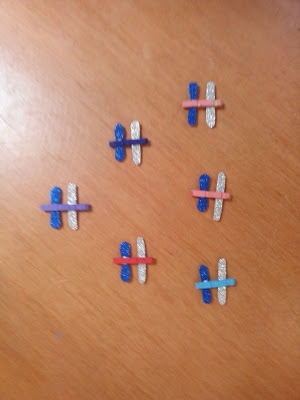 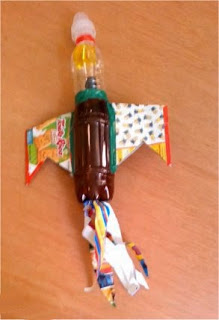 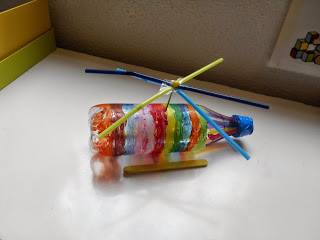 Ejemplo de juguetes a realizar:Ejemplo de juguetes a realizar:Ejemplo de juguetes a realizar:Ejemplo de juguetes a realizar: